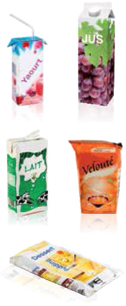 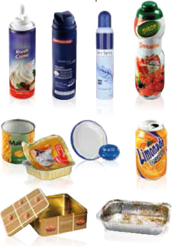 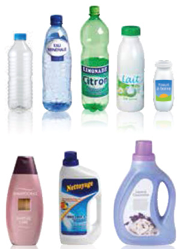 Tous les autres emballages en plastique (pots, barquettes, raviers)Les sacs et films en plastiqueLes autres objets en plastique (jouets, pots de fleur, seringues)La frigolite et le papier aluminiumLes emballages ayant contenu des substances toxiques ou des huiles de moteur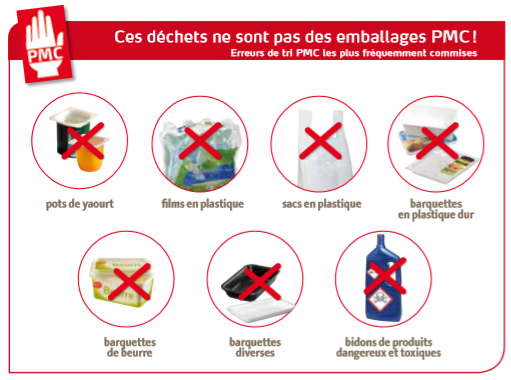 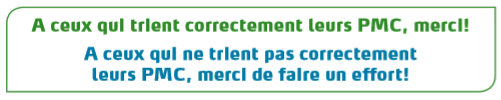 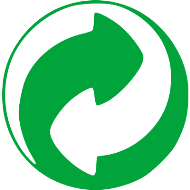 De plus en plus, nous observons que de nombreux sacs PMC ne sont pas préalablement bien triés. Cela occasionne des dépôts d’immondices fréquents. L'autocollant "Mauvais contenu" apposé sur votre sac bleu PMC signifie qu'un ou plusieurs déchets ou emballages sont interdits. Retirez les intrus comme indiqué sous le premier volet de l'autocollant et représentez votre sac bleu PMC à la prochaine collecte. Vous pouvez aussi les apporter au parc à conteneurs où vous bénéficierez des conseils éclairés du préposé.Nous espérons qu’au travers de cette brochure, le tri des PMC n’aura plus aucun secret pour vous !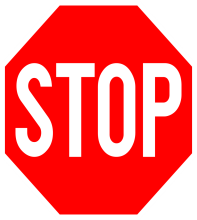 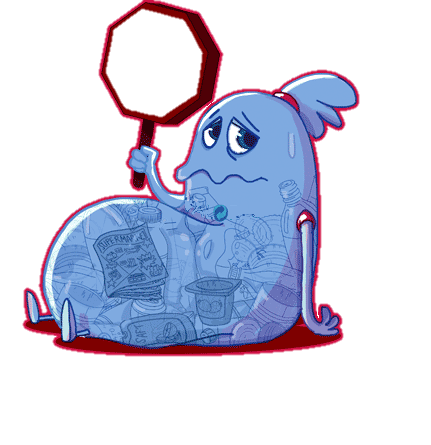 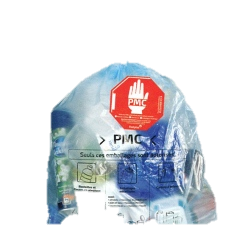 